Texte paru sur le site de SOCABI en  2013, tous droits réservés, http://www.interbible.org/socabi/presse/Seguin.pdfJésus pourrait-il naître à Bethléem aujourd’hui ?Michaël SéguinSociété catholique de la Bible (Socabi) 2013L’auteur nous invite dans une réflexion fictive au croisement de la géopolitique et de la théologie. Est-ce que Marie et Joseph pourrais passer de Nazareth à Bethléem si la naissance de Jésus aurait lieu en 2013 ? « Ô nuit de paix, sainte nuit. Dans le ciel l'astre luit. Dans les champs, tout repose en paix, mais soudain, dans l'air pur et frais, le brillant chœur des anges aux bergers apparaît ». La mélodie est connue, on imagine presque le paysage enneigé, l’étoile et le petit Jésus dans la mangeoire… Hormis le fait que la neige est rarissime et les sapins peu nombreux dans la ville bordée par le désert de Judée qu’est Bethléem, il y a peu de chance que la première nuit de Jésus, s’il était pour naître aujourd’hui, puisse être aussi pacifique que dans  pour cause : cette ville palestinienne est sous occupation militaire israélienne depuis 1967 ! En fait, on peut carrément se poser la question : Jésus pourrait-il naître à Bethléem tout court aujourd’hui ?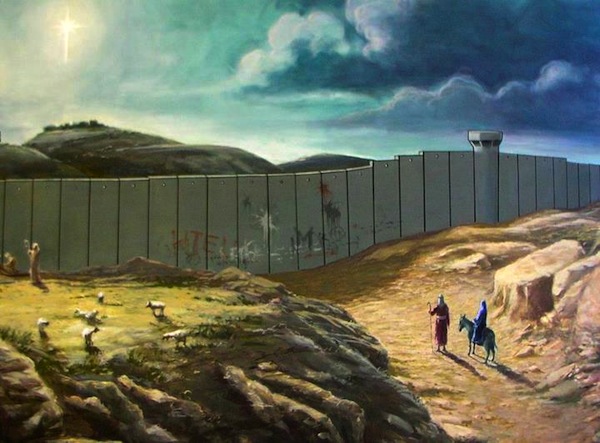 Carte de Noël par l’artiste et graffitiste britannique BanksyJésus serait-il Juif ou Arabe ?Pour répondre à cette question, il faut se demander de quelle ethnicité ou nationalité serait Jésus : serait-il Arabe ou Juif ? La question peut sembler bizarre puisqu’il est clair, historiquement, que Jésus était de religion juive. Même que Pilate aurait fait écrire qu’il était « le roi des juifs » (Jn 19, 19-22) sur l’écriteau apposé à sa croix. Comme juif, Jésus partagerait donc la religion de 75% des citoyens d’Israël et il habiterait la Nazareth juive (Nazareth Illit) fondée en 1957, juste à côté de la Nazareth arabe. Par contre, on sait aussi que Jésus a passé sa vie dans une région couramment nommée Palestine, qu’il parlait l’araméen, qu’il avait le teint foncé et que son train de vie était modeste. Culturellement, il pourrait donc être Arabe ou Palestinien. Il ferait alors partie de ces 21% de la population israélienne qui sont Palestiniens et il vivrait dans l’antique Nazareth arabe (là où siège la basilique de l’annonciation d’ailleurs).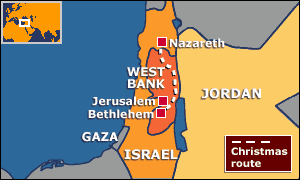 Une route possible entre Nazareth et BethléemCeci dit, comment ses parents pourraient-ils se rendre à Bethléem ? C’est là que les problèmes commencent parce qu’entre Israël et le futur État palestinien, il y a un mur et des endroits très précis où le traverser…Et si Jésus était de la Nazareth juive ?Si Jésus était Juif israélien, c’est probablement dans l’une des 22 colonies israéliennes entourant Bethléem qu’il serait né. En effet, en tant qu’Israéliens juifs, Marie et Joseph ne pourraient pas se rendre à Bethléem, hormis pour visiter le tombeau de  qui, lui, est entouré de murs et de tours de garde. Pourquoi ? Ce n’est pas que les Palestiniens soient inhospitaliers, mais plutôt que sous les Accords d’Oslo, il est interdit aux citoyens israéliens de se rendre en zones A et B (beige sur la carte) qui sont sous l’administration civile de l’Autorité palestinienne (contrairement à ; en jaune sur la carte). Bref, en naissant à Gilo, Givat Hamatos ou Har Homa, la situation ne manquerait pas d’être paradoxale : Jésus, dès le berceau, participerait à l’expansion de la colonisation israélienne en Cisjordanie (où l’on retrouve aujourd’hui 541,000 colons juifs parmi 2,7 millions de Palestiniens). Alors qu’il était dans le camp des opprimés à son époque (les Juifs étant sous la domination de Rome au Ier siècle), il serait aujourd’hui dans le camp des oppresseurs (Israël étant la seconde puissance militaire dans la région).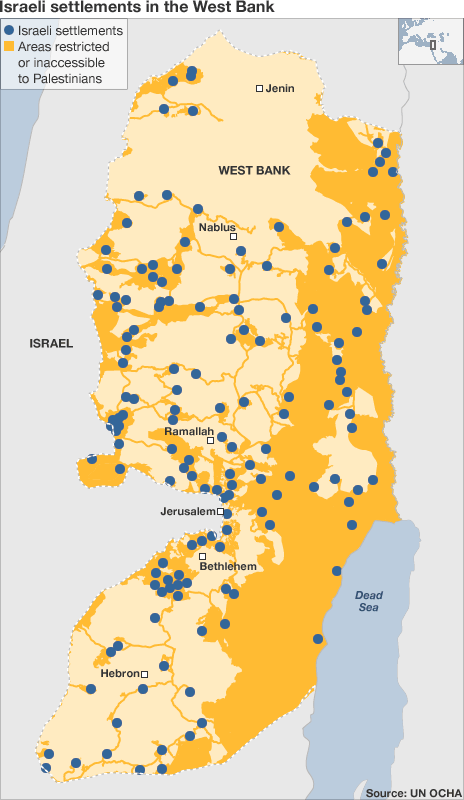 Carte des colonies de peuplement israéliennes en Cisjordanie (points bleus)Et si Jésus était de la Nazareth arabe ?Si Jésus était Palestinien citoyen d’Israël, sa vie serait tout autrement. En tant qu’Arabes, Marie et Joseph pourraient toujours tenter leur chance à l’un des postes de contrôle autour de Bethléem. Dépendant du soldat et de l’heure de la journée, il fermerait peut-être les yeux sur le fait qu’ils sont Israéliens (après tout, certains ont bon cœur). Par contre, une fois à Bethléem, même dans une crèche, aucune paix n’est garantie : rien ne dit que des soldats, plutôt que les bergers, rendraient une visite impromptue à … Incursion militaire nocturne et fouilles, couvre-feu imposé à l’échelle de la ville, harcèlement par une poignée de colons aux idées messianiques ou évacuation de l’étable au petit matin par l’armée afin de la démolir puisqu’elle ne répond pas au zonage (p. ex. si elle est trop proche d’une colonie), tout cela est plus qu’envisageable. Dans de telles circonstances, le petit Jésus palestinien apprendrait très tôt que tous n’ont pas les mêmes droits, même en « Terre sainte ».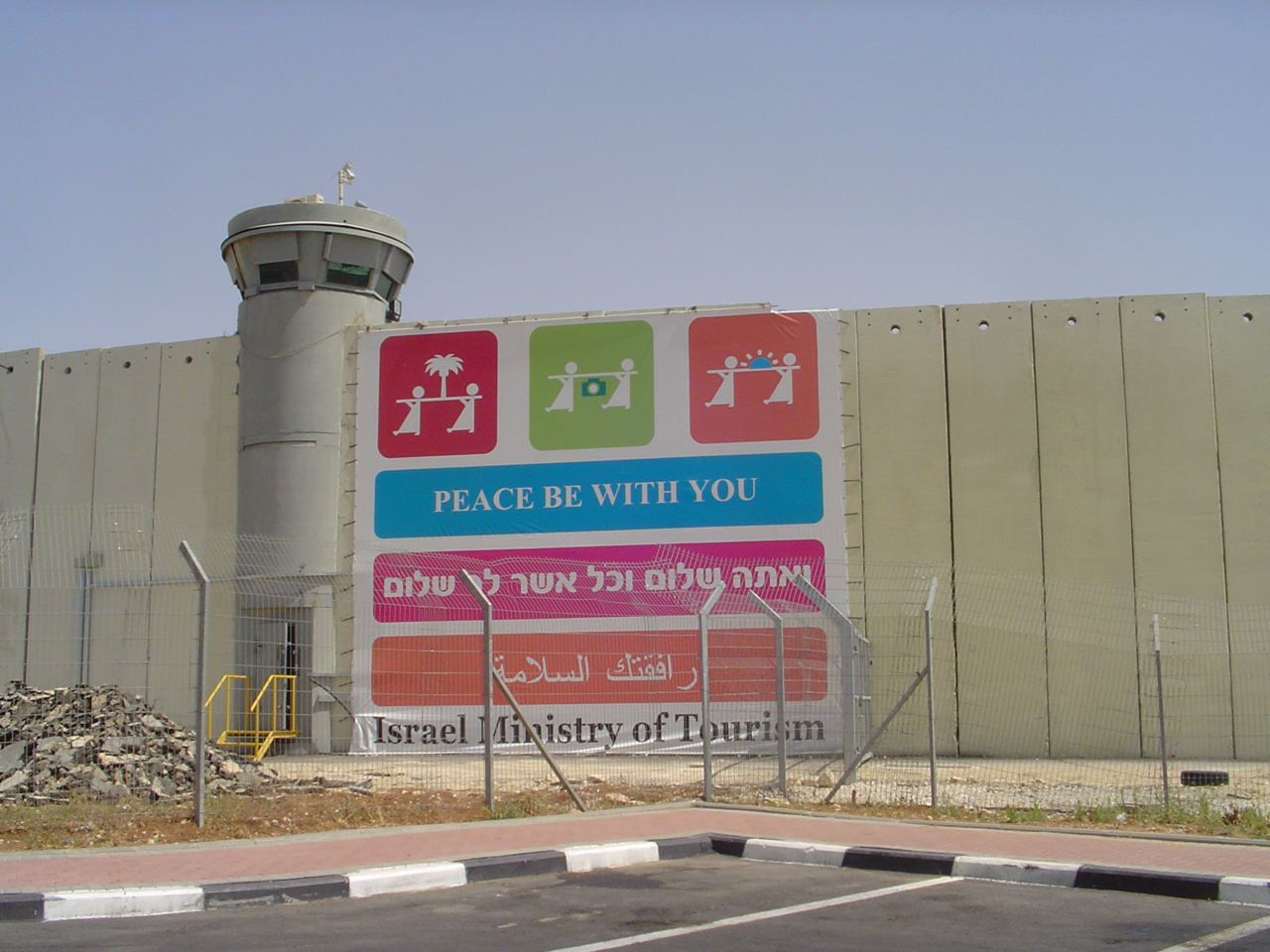 Segment du mur israélien à l’entrée de Bethléem (Photo : Michaël Séguin, juin 2006).Et qu’en est-il des rois-mages ?En somme, si Marie et Joseph étaient pour faire le trajet de Nazareth à Bethléem aujourd’hui, il y a de fortes chances qu’ils seraient refoulés au poste de contrôle donnant accès à la ville. La bonne nouvelle est que les rois-mages, munis de passeports étrangers, franchiraient probablement sans problèmes le poste de contrôle, à condition, bien sûr, qu’on les admette à la douane !